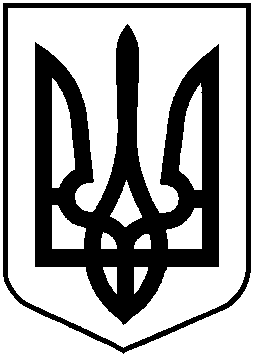 НАЦІОНАЛЬНА КОМІСІЯ З ЦІННИХ ПАПЕРІВТА ФОНДОВОГО РИНКУР І Ш Е Н Н Я__.__.2020     		   						№ ___м. КиївВідповідно до пункту 13 статті 8 Закону України «Про державне регулювання ринку цінних паперів в Україні», Закону України від 12 вересня 2019 року № 79-ІХ «Про внесення змін до деяких законодавчих актів України щодо удосконалення функцій із державного регулювання ринків фінансових послуг»	Національна комісія з цінних паперів та фондового ринку					В И Р І Ш И Л А1. Внести до «Положення про сертифікацію фахівців з питань фондового ринку», затвердженого рішенням Національної комісії з цінних паперів та фондового ринку від 13 серпня 2013 року № 1464, зареєстрованого в Міністерстві юстиції України 11 вересня 2013 р. за № 1572/24104 (зі змінами) (далі – Положення 1464), такі зміни:1) У розділі І:Абзац десятий пункту 3 викласти у наступній редакції:«Сертифікат видається на строк дії кваліфікаційного посвідчення або свідоцтва, передбаченого пунктом 4.15 розділу 4 «Положення про навчання, перепідготовку, підвищення кваліфікації та складання екзаменів особами, які провадять діяльність на ринках фінансових послуг», затвердженого рішенням Державної комісії з регулювання ринків фінансових послуг України 25.12.2003  № 183, зареєстрованого в Міністерстві юстиції України 28 січня 2004 р. за          № 122/8721 (далі – свідоцтво). Дата закінчення дії сертифіката є останнім днем дії кваліфікаційного посвідчення або свідоцтва»;у підпункті 3 пункту 4 слова «інституційних інвесторів» виключити;пункт 4 доповнити новими підпунктами такого змісту:«7) адміністрування недержавних пенсійних фондів;8) управління майном для фінансування об'єктів будівництва та/або здійснення операцій з нерухомістю.».2) У Розділі ІІ:підпункт 1 пункту 1 викласти в такій редакції:«мати для отримання права на здійснення дій, пов’язаних з безпосереднім провадженням професійної діяльності на фондовому ринку, види якої зазначені у:підпунктах 1 – 6 пункту 4 розділу І цього Положення, кваліфікаційне посвідчення фахівця з відповідного виду діяльності, яке видається у порядку, встановленому Положенням про порядок навчання та атестації фахівців з питань фондового ринку, затвердженим наказом Державної комісії з цінних паперів та фондового ринку від 24 вересня 1996 року № 215, зареєстрованим у Міністерстві юстиції України 08 жовтня 1996 року за № 584/1609;підпунктах 7 і 8 пункту 4 розділу І цього Положення, оформлене на їх ім’я свідоцтво;»; підпункт 2 пункту 3 доповнити словами «, або свідоцтва»;підпункт 7 пункту 3 доповнити словами «або свідоцтві».3) Додаток 1 викласти у новій редакції (додається).2.	Керівники та працівники професійних учасників фондового ринку, які здійснюють дії, пов’язані з безпосереднім провадженням професійної діяльності на фондовому ринку, а саме діяльності з адміністрування недержавних пенсійних фондів та діяльності з управління майном для фінансування об'єктів будівництва та/або здійснення операцій з нерухомістю та мають оформлене на їх ім’я свідоцтво, передбачене пунктом 4.15 розділу 4 «Положення про навчання, перепідготовку, підвищення кваліфікації та складання екзаменів особами, які провадять діяльність на ринках фінансових послуг», затвердженого рішенням Державної комісії з регулювання ринків фінансових послуг України 25.12.2003  № 183, зареєстрованого в Міністерстві юстиції України 28 січня 2004 р. за № 122/8721, повинні протягом 3 місяців з дня набрання чинності цим рішенням отримати сертифікат на право здійснення дій, пов’язаних з безпосереднім провадженням професійної діяльності на фондовому ринку, відповідно до  Положення про сертифікацію фахівців з питань фондового ринку. 3. Департаменту методології регулювання професійних учасників ринку цінних паперів (Курочкіна І.) забезпечити: оприлюднення цього рішення на офіційному вебсайті Національної комісії з цінних паперів та фондового ринку;подання цього рішення на державну реєстрацію до Міністерства юстиції України.4. Це рішення набирає чинності з дня його офіційного опублікування.5. Контроль за виконанням цього рішення залишаю за собою.Голова Комісії	                                                                     	Т. ХромаєвПротокол засідання Комісії 	                                                                                                                           від      .     .2020 року № Про внесення змін до Положення про сертифікацію фахівців з питань фондового ринку